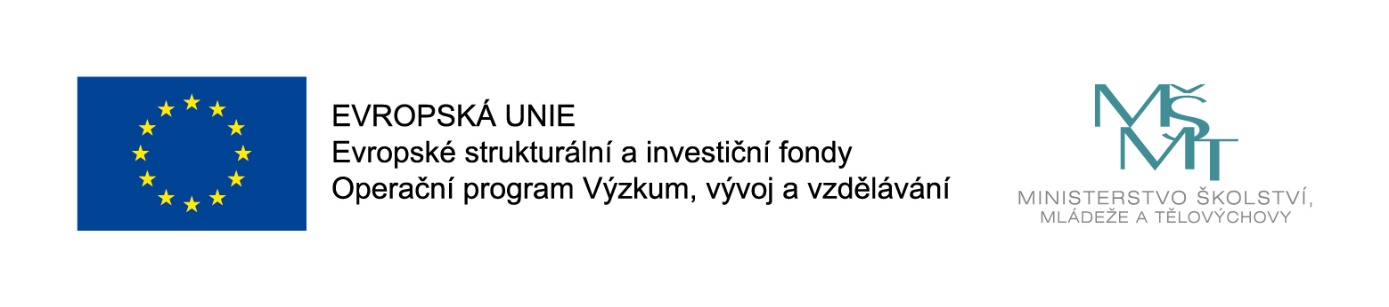 Název projektu: Rozvoj MŠ AdélkaČíslo projektu: CZ.02.3.68/0.0/0.0/16_022/0005096Zahájení realizace projektu: 1. 9. 2017Ukončení realizace projektu: 31. 8. 2019Délka realizace: 24 měsícůVýše podpory: 209 580 KčTento projekt je spolufinancován Evropskou unií. Naše škola se stala úspěšným žadatelem v rámci výzvy 02_16_023 Podpora škol formou projektů zjednodušeného vykazování – Šablony pro MŠ a ZŠ I.Projekt je kombinací aktivit z těchto oblastí: osobnostně sociální a profesní rozvoj pedagogů MŠ a usnadňování přechodu dětí z MŠ do ZŠ.Cílem našeho projektu je podpora vzdělávání pedagogů v kurzech zaměřených na osobnostně sociální rozvoj, inkluzi, specifiku práce pedagoga s dvouletými dětmi, sdílení zkušeností pedagogů z různých škol prostřednictvím vzájemných návštěv a prohloubení spolupráce s rodiči dětí prostřednictvím odborně zaměřených tematických setkávání. Nastavené šablony:Osobnostně sociální rozvoj předškolních pedagogů MŠCílem je podpořit pedagogy mateřské školy ve zvyšování kvality jejich každodenní práce při vzdělávání a výchově dětí. Pedagog absolvuje akreditovaný vzdělávací program DVPP v celkovém minimálním rozsahu 16 hodin.Vzdělávání pedagogických pracovníků MŠ – DVPP v rozsahu 16 hodinCílem aktivity je podpořit profesní růst pedagogických pracovníků pomocí dlouhodobého vzdělávání a průběžného sebevzdělávání. Vzdělávání bude probíhat formou absolvování vzdělávacího programu DVPP akreditovaného v systému DVPP. Pedagogičtí pracovníci budou podpořeni v získávání dovedností, znalostí a kompetencí v oblasti inkluze. Specifika práce pedagoga s dvouletými dětmi v MŠ Cílem je podpořit pedagogy mateřské školy, a to prostřednictvím absolvování akreditovaného vzdělávacího programu DVPP zaměřeného na osobnostně sociální rozvoj dvouletých dětí v mateřské škole. Pedagog absolvuje akreditovaný vzdělávací program DVPP v celkovém minimálním rozsahu 24 hodin.Sdílení zkušeností pedagogů z různých škol prostřednictvím vzájemných návštěvCílem je podpořit pedagogy mateřské školy ve zvyšování kvality jejich každodenní práce při vzdělávání a výchově dětí, a to prostřednictvím vzájemné výměny zkušeností mezi pedagogy z různých škol v rámci ČR.Odborně zaměřená tematická setkávání a spolupráce s rodiči dětí v MŠCílem aktivity je poskytnout rodičům dostatečný prostor a informace pro včasné rozmyšlení všech faktorů spojených s nástupem jejich dětí na základní školu.